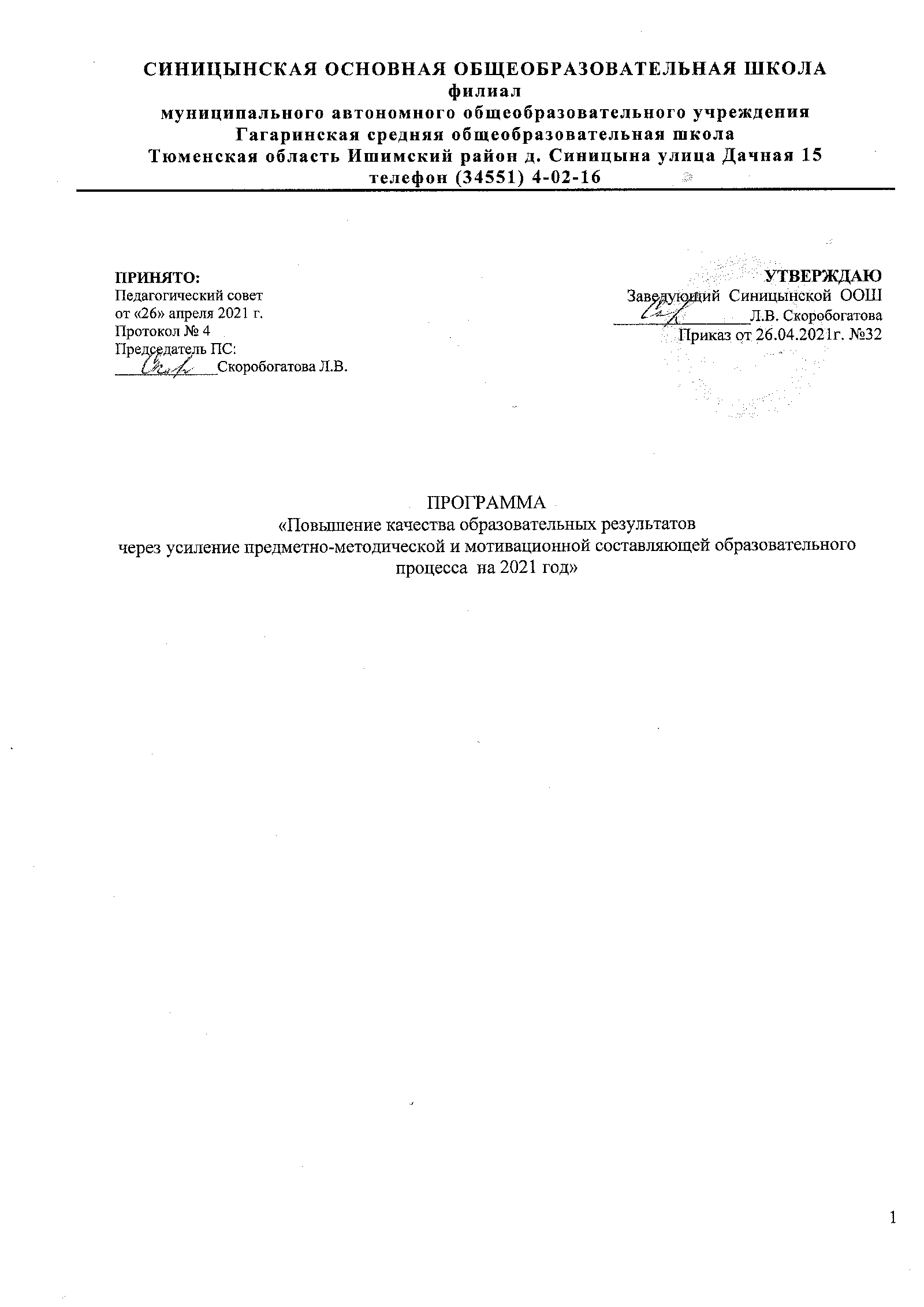 2. Паспорт 3. Основное содержаниеI. Основная цель и задачи Среднесрочной программы, сроки и этапы ее реализации, перечень целевых индикаторов и показателей, отражающих ход ее выполненияЦелью программы является создание условий для повышения качества образования  через повышение предметно – методической  и мотивационной составляющей образовательного процесса.Указанная цель будет достигнута в процессе решения следующих задач:1.Повысить  уровень предметной и методической компетентности  учителей – «многостаночников».2.Совершенствовать  систему повышения  мотивации всех участников образовательного процесса для достижения нового качества образования. 3.Повысить эффективность подготовки учащихся к независимой (внешней) оценке качества образования (ВПР, ГИА).Целевые показатели и индикаторы достижения поставленной цели и задач:Показатель: достижение учащимися положительных показателей в сравнении с предыдущим периодом (позитивная динамика качества образования).Индикатор: Результаты ВПР и ГИА.Показатель: увеличение количества учащихся, принимающих участие, а также победивших в конкурсных мероприятиях различного уровняИндикатор: реестр участников, результаты участия.Показатель: повышение  предметно – методической компетентности учителей – «многостаночников».Индикатор: реестр участия педагогов в курсовой переподготовке, вебинарах, проблемных семинарах и т.п.; технологические карты уроков, методическая копилка; реестр обобщенных практик.Сроки реализации программы: март 2021г. - декабрь 2021г.1 этап - организационно-подготовительный: март - апрель 2021 годаСоздание рабочей группы по  разработке программы. Разработка «дорожной карты»  по реализации программы повышения качества  образовательных результатов.Инвентаризация имеющихся ресурсов по направлению деятельности.Разработка инструментов мониторинга и оценки качества образовательных результатов учащихся.Разработка механизмов совершенствования  взаимодействия школы с образовательными организациями  и социальными партнёрами, школой – партнером. Консультация с руководителем школы – наставника по вопросам разработки Программы.2 этап – практический - апрель 2021- ноябрь 2021 годаНепрерывное повышение  предметной и методической подготовки педагогов через курсовую подготовку, проблемные семинары, вебинары.Оказание методической помощи представителями школы – наставника.Разработка и реализация индивидуальных образовательных маршрутов обучающихся.Психолого-педагогическое сопровождение обучающихся с разными образовательными потребностями.Педагогическое просвещение родителей.Мониторинг промежуточных результатов реализации программы с участием школы - наставника, принятие адресных рекомендаций и управленческих решений.3 этап – аналитический – декабрь 2021г.Подведение итогов реализации программы: анализ результатов, выявление проблемных зон.Возможные риски, которые помешают реализации программы:Отсутствие мотивации у учителей повышать профессиональный уровень через участие в конкурсах профессионального мастерства,  семинарах и т.д.; Отсутствие мотивации у учащихся повышать уровень образования через участие в конкурсах, семинарах, курсах по выбору  и т.д.; Отсутствие мотивации у родителей к участию в образовательном процессе.Меры нейтрализации:- разработка и реализация системы стимулирования повышения педагогами  профессионального уровня,  активного участия  в конкурсах профессионального мастерства, обобщении и распространении педагогического опыта;- индивидуальный и дифференцированный подход, психолого - педагогическое  сопровождение обучающихся на основе учета образовательных способностей и потребностей;- родительский педагогический всеобуч, широкое и открытое взаимодействие родительской общественности и образовательного учреждения по вопросам повышения качества образовательных результатов (результаты ВПР, ГИА), обсуждение промежуточных результатов реализации мероприятий Программы.II. Мероприятия Среднесрочной программы и направления, обеспечивающие реализацию ее задачIII. Механизм реализации программыРуководителем программы является заведующий филиалом МАОУ Гагаринская СОШ - Синицынская ООШ, который несет  персональную ответственность за ее реализацию, конечные результаты, целевое и эффективное использование выделяемых на выполнение программы финансовых средств, а также определяет формы и методы управления реализацией программы.Методист школы осуществляет:-  системный анализ проблем и планирование деятельности, направленной на их разрешение;- разработку механизма взаимодействия участников образовательного процесса и социальных партнёров;-организацию повышения квалификации педагогических кадров;-развитие творческих инициатив, мобильности педагогических работников ОУ, обобщение и распространение	передового	опыта	педагогов; -организацию взаимопосещения уроков, внеклассных мероприятий с последующим самоанализом и анализом достигнутых результатов;-анализ состояния преподавания  и качества образования по итогам ВПР, ОГЭ.Учителя – предметники обеспечивают предметную готовность выпускников к ОГЭ, подготовку обучающихся к участию в ВПР; через дистанционное образование, курсы повышения квалификации, участие в работе ШМО, РМО активно осваивают и внедряют новые  образовательные технологии, в том числе с использованием ЦОРов; в рамках учебного плана на уроках и во внеурочной деятельности осуществляют реализацию индивидуальных траекторий  развития одаренных обучающихся и обучающихся, испытывающих затруднения в освоении ООП, промежуточный  контроль и оценку уровня достижения обучающимися  планируемых результатов по предметам согласно ООП НОО и ООО.Классные руководители формируют позитивное отношение к ВПР, ГИА; оказывают  психолого-педагогической поддержку обучающимся на протяжении всего периода подготовки к ВПР, ГИА, во время проведения, а также после окончания процедуры; организуют  взаимодействие обучающихся, педагогических работников, родительской общественности, социальных партнёров; проводят  профориентационную  работу.Приложение 1ДИАГНОСТИКО-ТЕХНОЛОГИЧЕСКАЯ КАРТА КАЧЕСТВА ШКОЛЬНЫХ ПРОЦЕССОВВ Филиале МАОУ Гагаринская СОШ- Синицынская ООШ Ишимского МУНИЦИПАЛЬНОГО РАЙОНА(динамика в разрезе 3 лет) 30.03.2021Образовательный критерийСохранность контингентаВывод: 1. На протяжении 3 лет наблюдается незначительное сокращение контингента обучающихся, одной из причин которого является изменение демографической ситуации на территории поселения (снижение рождаемости).2. Отсева и  обучающихся,  оставленных на повторное обучение,  нет.3.Успешное прохождение обучающимися ОУ  ГИА за курс основной школы, повышение доли обучающихся,  продолжающих обучение на уровне СОО.4. Отсутствие выпускников школы с аттестатом особого образца.Проблема:1. Сохранение контингента. 2. Индивидуальная работа с  мотивированными обучающимися. Качество образованияУспеваемость по итогам учебного года по школеУспеваемость по итогам учебного года по уровням образованияКоличество медалей и аттестатов особого образцаВПР (По каждому предмету) КлассВывод: 1. Неуспевающих обучающихся, обучающихся, оставленных на повторное обучение - нет.2.Отсутствие стабильной  динамики повышения качества образования (одна из причин – малокомплектность школы, на 1 обучающегося приходится большой процент).3. Отсутствие выпускников, получивших аттестаты особого образца.Проблема:1.Достижение стабильного  повышения качества образования.2.Индивидуальная и дифференцированная работа с обучающимися.Результаты  ГИАДоля выпускников (%),  достигших положительных результатов итоговой аттестации в форме ЕГЭУспеваемость   по  результатам  итоговой аттестации в форме ЕГЭДоля выпускников (%),  достигших положительных результатов итоговой аттестации в форме ОГЭУспеваемость   по  результатам  итоговой аттестации в форме ОГЭВывод: 1. Общая успеваемость выпускников по результатам итоговой аттестации в форме ОГЭ  за анализируемый период составляет 100%. Все обучающиеся успешно проходят ГИА в основной период.2.Отсутствует стабильная положительная динамика качества по математике. Наблюдается снижение качества по результатам ОГЭ по русскому языку.Проблема1. Обеспечение стабильной положительной динамики качества образования по результатам ОГЭ.Образовательная мобильность Вывод: 1. Отсутствует стабильная положительная динамика участия в конкурсном и олимпиадном движении.Проблема.1.Обеспечение стабильной положительной динамики участия в конкурсном и олимпиадном движении.Социальный критерийСоциальный статус семей обучающихсяСоциальное благополучие образовательной средыПеречень кружков и секций, проводимых в школеДоступность образовательной инфраструктурыВывод: 1.Большинство родителей учащихся имеют среднее специальное образование, 12 % родителей имеют среднее образование, 10 % -основное образование и лишь 22%- высшее образование.  50 % обучающихся, воспитываются в малообеспеченных семьях, 30 %  обучающихся воспитываются в неполных семьях, 30 % обучающихся воспитываются в многодетных семьях. Низкая доля  обучающихся с ОВЗ, опекаемых, обучающихся, состоящих на различных видах учета. Система организации внеурочной деятельности использует смешанную модель, основанную на мобилизации внутренних ресурсов школы, а также взаимодействие с социальными партнерами: Центром дополнительного образования Ишимского района, сельским клубом, Ишимским лесничеством, ДЮСШ Ишимского района. Т.к. школа находится в малой удаленности от г. Ишима, обучающиеся школы имеют возможность получать дополнительное образование в учреждениях дополнительного образования г. Ишима: музыкальная школа, художественная школа, спортивная школа и др. Активно используется в реализации программы воспитания посещение культурно-досуговых учреждений г. Ишима.Проблема:Повышение  уровня вовлеченности родителей.3.Профессионально–педагогический критерийКадровый потенциалОбразование, возраст, наличие специалистовКурсовая подготовкаНаличие квалификационной категорииНаградыУчастие в конкурсном  и олимпиадном движении, наставничество, тьюторствоПубликацииПрофессионально-методическая среда развития ООВывод: 1.Состав педагогического коллектива за анализируемый период  стабилен. В системе осуществляется работа по повышению квалификации и профессионального мастерства, развитию профессиональных и предметных компетенций. 50% педагогов  - «многостаночники».Проблема:1.Повышение предметной и методической компетентности учителей-«многостаночников»2.Обобщение и распространение опыта, представление результатов деятельности, сформировавшихся практик на региональном и федеральном уровнях, в том числе через публикации.Приложение 2.  Графиквзаимодействия  филиала МАОУ Гагаринская СОШ – Синицынская ООШ  и школы –наставникаНаименование программыСреднесрочная программа повышения качества образовательных результатов Филиала МАОУ Гагаринская СОШ - Синицынская ООШ на 2021 год.Цель и задачи программыЦель: Создание условий для повышения качества образования  через повышение предметно – методической  и мотивационной составляющей образовательного процесса.Задачи:1.Повысить  уровень предметной и методической компетентности  учителей – «многостаночников».2.Совершенствовать  систему повышения  мотивации всех участников образовательного процесса для достижения нового качества образования.3.Повысить эффективность подготовки учащихся к независимой (внешней) оценке качества образования (ВПР, ГИА).Целевые индикаторы и показатели программыПоказатель: достижение учащимися положительных показателей в сравнении с предыдущим периодом (позитивная динамика качества образования).Индикатор: Результаты ВПР и ГИА.Показатель: увеличение количества учащихся, принимающих участие, а также победивших в конкурсных мероприятиях различного уровняИндикатор: реестр участников, результаты участия.Показатель: повышение  предметно – методической компетентности учителей – «многостаночников».Индикатор: реестр участия педагогов в курсовой переподготовке, вебинарах, проблемных семинарах и т.п.; технологические карты уроков, методическая копилка; реестр обобщенных практик.Методы сбора и обработки информации Анкетирование участников образовательного процесса; анализ результатов ВПР, ГИА;наблюдение и анализ открытых уроков и внеурочных занятий; мониторинг вовлеченности  участников образовательного процесса в олимпиадное и конкурсное движение, исследовательскую деятельность, мониторинг  результативности участия, результатов деятельности по обобщению и распространению опытаСроки и этапы реализации программыМарт 2021г-декабрь 2021г.1 этап - организационно-подготовительный: март - апрель 2021 годаСоздание рабочей группы по  разработке программы. Разработка «дорожной карты»  по реализации программы повышения качества  образовательных результатов.Инвентаризация имеющихся ресурсов по направлению деятельности.Разработка инструментов мониторинга и оценки качества образовательных результатов учащихся.Разработка механизмов совершенствования  взаимодействия школы с образовательными организациями  и социальными партнёрами, школой – партнером. Консультация с руководителем школы – наставника по вопросам разработки Программы2 этап – практический - апрель 2021- ноябрь 2021 годаНепрерывное повышение  предметной и методической подготовки педагогов через курсовую подготовку, проблемные семинары, вебинары.Оказание методической помощи представителями школы – наставника.Разработка и реализация индивидуальных образовательных маршрутов обучающихся.Психолого-педагогическое сопровождение обучающихся с разными образовательными потребностями.Педагогическое просвещение родителей.Мониторинг промежуточных результатов реализации программы с участием школы- наставника, принятие адресных рекомендаций и управленческих решений.3 этап – аналитический - декабрь2021г.Подведение итогов реализации программы: анализ результатов, выявление проблемных зон.Основные мероприятия или проекты1. Повышение предметно - методической компетенции учителей – «многостаночников».2.Совершествование образовательного процесса на основе выявления  и сопровождения обучающихся с различными способностями  и образовательными потребностями. 3. Повышение уровня вовлеченности родителей.Ожидаемые конечные результаты реализации программыРеализация Программы  позволит достичь следующих результатов:1. Устойчивое повышение мотивации всех участников образовательного процесса. 2. Положительная  динамика качества образования по результатам ВПР, ГИА в сравнении с предыдущим периодом (учебным годом).3.Повышение числа участников олимпиад, научно – практических конференций, победителей и призеров муниципального этапа Всероссийской олимпиады школьников.4.Повышение предметно – методической компетентности учителей – «многостаночников».ИсполнителиАдминистрация и педагогический коллектив ОУ, родители и обучающиесяПорядок управления реализацией программыУправление реализацией программы осуществляет заведующий ОО, корректировка реализации программы осуществляется на основе мониторинга промежуточных результатов по итогам 2020-2021 учебного года, первой четверти 2021-2022 учебного годаНаправления в соответствии с рискомЗадачаМероприятиеСроки реализацииПоказатели реализацииОтветственныеУчастникиПовышение предметно - методической компетенции учителей – «многостаночников».Повысить  уровень предметной и методической компетентности  учителей – «многостаночников».1.Повышение профессиональной компетентности педагогов в условиях реализации ФГОС, в том числе по проблемам управления качеством образования   по предметным областямапрель – ноябрь 2021г. в соответствии с планом   повышения квалификации ТОГИРРОУдостоверения о прохождении курсовой переподготовки, портфолио педагогов АИС «Электронная школа»методистУчителя физики, химии, русского языка и литература( 4 человека)Повышение предметно - методической компетенции учителей – «многостаночников».Повысить  уровень предметной и методической компетентности  учителей – «многостаночников».2. Развитие профессиональных и предметных компетенций с использованием образовательных платформ «ЯКласс», «Учи.ру»Март - ноябрь 2021г.Сертификаты, удостоверения о повышении квалификацииметодистУчителя начальных классов, предметники(9 человек)Повышение предметно - методической компетенции учителей – «многостаночников».Повысить  уровень предметной и методической компетентности  учителей – «многостаночников».3. Обучение по дополнительной профессиональной программе повышения квалификации «Школа современного учителя».«Академия Министерства просвещения России»Май-ноябрь 2021г.Удостоверения о повышении квалификацииметодистУчителя литературы, математики, физики, истории (4 человека)4.Участие педагогов в вебинарах по подготовке к ГИААпрель 2021, сентябрь – ноябрь 2021г.согласно плана ТОГИРРОФотоматериалы, презентационные материалы для проведения консультаций по подготовке к ГИА, реестр участияМетодистУчителя - предметники5.Участие педагогов в работе предметных ШМО, РМО: анализ результатов МОКО, РСОКО, ВПР, ГИА, наблюдение и анализ открытых уроков, консультацийАпрель-ноябрь2021г.согласно планам работыПротоколы заседаний МО, аналитические материалы, рекомендацииМетодист, руководители ШМОУчителя - предметники6. Открытые уроки и внеурочные занятия с использованием современных образовательных технологий и ЦОРов.Сентябрь- ноябрь 2021г.Согласно плана ВШК и МР ОУВизитные тетради учителей, технологические карты уроков, фото и видеоматериалыМетодист, руководители ШМОПедагоги ОУ7. Единый методический день «Педагогическое мастерство учителя как эффективная составляющая достижения нового качества образования»Ноябрь 2021г.Программа ЕМЦ, технологические карты открытых уроков и внеурочных занятий, фото и видеоматериалыМетодист, руководители ШМОПедагоги, обучающиеся ОУСовершенствование образовательного процесса на основе выявления  и сопровождения обучающихся с различными способностями  и образовательными потребностями. Совершенствовать систему выявления и сопровождения обучающихся с разными способностями и образовательными потребностями.1.Анализ качества образования по итогам учебного года по уровням образования, по результатам  ВПР, ГИА.Май - июнь2021г.текстовый анализ, статистические материалыМетодист, руководители ШМОУчителя - предметникиСовершенствование образовательного процесса на основе выявления  и сопровождения обучающихся с различными способностями  и образовательными потребностями. Совершенствовать систему выявления и сопровождения обучающихся с разными способностями и образовательными потребностями.2.Анализ образовательной мобильности по итогам 2020-2021 учебного года и первой четверти 2021-2022 учебного года, выявление обучающихся, испытывающих затруднения в освоении ООП НОО и ООО.Июнь 2021г.Октябрь2021г.Статистические материалы, текстовый анализМетодист, руководители ШМОУчителя - предметникиСовершенствование образовательного процесса на основе выявления  и сопровождения обучающихся с различными способностями  и образовательными потребностями. Совершенствовать систему выявления и сопровождения обучающихся с разными способностями и образовательными потребностями.3.Мониторинг личностного роста мотивированных обучающихся по результатам 2020-2021 учебного года и первой четверти 2021-2022 уч. года (конкурентноспособность одаренных обучающихся).Май, ноябрь 2021г.Статистические материалы, текстовый анализметодистУчителя, руководитель НОУСовершенствование образовательного процесса на основе выявления  и сопровождения обучающихся с различными способностями  и образовательными потребностями. Совершенствовать систему выявления и сопровождения обучающихся с разными способностями и образовательными потребностями.4. Корректировка банка одаренных обучающихсяМай 2021г.Откорректированный реестр одаренных обучающихсяметодистУчителя, руководитель НОУСовершенствование образовательного процесса на основе выявления  и сопровождения обучающихся с различными способностями  и образовательными потребностями. Совершенствовать систему выявления и сопровождения обучающихся с разными способностями и образовательными потребностями.5.Разработка и реализация индивидуальных траекторий развития одаренных обучающихся  и обучающих, испытывающих затруднения в освоении ООПМай – ноябрь 2021г.Индивидуальные образовательные маршруты (программы работы по подготовке к олимпиадам, научно – практическим конференциям, ликвидации дефицитов)Методист, руководители ШМОУчителяСовершенствование образовательного процесса на основе выявления  и сопровождения обучающихся с различными способностями  и образовательными потребностями. Совершенствовать систему выявления и сопровождения обучающихся с разными способностями и образовательными потребностями.6. День ДРК «Выявление и сопровождение обучающихся с разными способностями и образовательными потребностями»Октябрь 2021г.Программа  и печатные материалы  ДДРК, фотоМетодист, руководители ШМОпедагогиСовершенствование образовательного процесса на основе выявления  и сопровождения обучающихся с различными способностями  и образовательными потребностями. Совершенствовать систему выявления и сопровождения обучающихся с разными способностями и образовательными потребностями.7.Поддержка мотивированных обучающихся и обучающих, имеющих положительные приращения в индивидуальном продвижении по освоению ООП НОО, ООО через систему поощренийМай – ноябрь 2021г.Реестр видов поощрений и поощренных обучающихся  за период реализации ПрограммызаведующийМетодист, руководительНОУПовышение уровня вовлеченности родителей.Повысить заинтересованность и роль родителей в достижении нового уровня образовательных результатов обучающихся1. Информирование родителей  об итогах учебного года, первой четверти 2021-2022 учебного года,  результатах  ВПР, ГИА.Май, июнь, октябрь 2021г.Протоколы родительских собранийметодистКлассные руководители, учителя - предметникиПовышение уровня вовлеченности родителей.Повысить заинтересованность и роль родителей в достижении нового уровня образовательных результатов обучающихся2. Изучение запросов родителей на образовательные услуги, позволяющие развивать потенциал школьниковМай 2021г.Анкеты, результаты опросаметодистКлассные руководителиПовышение уровня вовлеченности родителей.Повысить заинтересованность и роль родителей в достижении нового уровня образовательных результатов обучающихся3. Организация и проведение родительского всеобуча по проблемам повышения мотивации, подготовки  обучающихся  к процедурам независимой оценки качества образования (ВПР, PISA и др.)Сентябрь – декабрь 2021г.Методические материалы, фото и видеоматериалы, протоколы родительских собранийметодистКлассные руководители, учителя - предметники4.Индивидуальное консультирование по вопросам подготовки к ГИА (ОГЭ).Май-декабрь 2021г.Журнал индивидуальных консультацийметодистКлассные руководители, учителя - предметники5.Привлечение родителей к организации внеурочной деятельности обучающихсяСентябрь – декабрь 2021г.Исследовательские работы, проекты обучающихсяМетодист, руководитель НОУ Научные руководители6. Поощрение родителей, принимающих активное участие в деятельности ООиюнь, сентябрь 2021г.Реестр активных участников родительской общественности, фотоматериалызаведующийКлассные руководители. Учителя предметникиПоказатель2017-20182018-20192019-2020Количество учащихся, обучающихся на конец учебного годаа) НООб) ОООа)40б)34а)35б)35а)27б)43Отсев (в течение года)а) из основной школы,б) из средней школы000Не получили аттестат а) об основном общем образовании,б) о среднем общем образовании000Количество учащихся, оставленных на повторный год обученияа) ОООб) СОО000Количество учащихся, окончивших школу с аттестатом особого образца     а) ООО   б) СОО000Показатель2017-20182018-20192019-2020Количество выпускников 9 класса7412Количество учащихся, продолжающих обучение на уровне СОО327Доля учащихся, продолжающих обучение на уровне СОО, %425058Показатель 2017-20182018-20192019-2020Общая успеваемость/Качественная успеваемостьКоличество неуспевающих10053,80      100500      100520Русский язык. Общая успеваемость/Качественная успеваемостьКоличество неуспевающих10057,12010045,1010052,80Математика. Общая успеваемость/Качественная успеваемостьКоличество неуспевающих10059,37010049,7010065,30Показатель 2017-20182018-20192019-2020Начальное общее образованиеНачальное общее образованиеНачальное общее образованиеНачальное общее образованиеНачальное общее образованиеНачальное общее образованиеОбщая успеваемость/Качественная успеваемостьКоличество неуспевающих 10058010046,6010044,70Русский язык. Общая успеваемость/Качественная успеваемостьКоличество неуспевающих100580     10047,8010048,10Математика. Общая успеваемость/Качественная успеваемостьКоличество неуспевающих10068,7010058,30100800Основное общее образованиеОсновное общее образованиеОсновное общее образованиеОсновное общее образованиеОсновное общее образованиеОсновное общее образованиеОбщая успеваемость/Качественная успеваемостьКоличество неуспевающих10053010042010053,90Русский язык. Общая успеваемость/Качественная успеваемостьКоличество неуспевающих10056,6010043,6010055,50Математика. Общая успеваемость/Качественная успеваемостьКоличество неуспевающих10053,8010044,6010056,30Среднее общее образование (нет)Среднее общее образование (нет)Среднее общее образование (нет)Среднее общее образование (нет)Среднее общее образование (нет)Среднее общее образование (нет)Общая успеваемость/Качественная успеваемостьКоличество неуспевающихРусский язык. Общая успеваемость/Качественная успеваемостьКоличество неуспевающихМатематика. Общая успеваемость/Качественная успеваемостьКоличество неуспевающих2017-20182018-20192019-2020Медали «За особые успехи в учении»---Аттестаты с отличием 11 класс---Аттестаты с отличием 9 класс0002017-20182018-20192019-20202020-2021Русский язык4Общая успеваемость (%)10010088Качественная успеваемость (%)5045255Общая успеваемость (%)668080Качественная успеваемость (%)3360406Общая успеваемость (%)866677Качественная успеваемость (%)430137Общая успеваемость (%)75Качественная успеваемость (%)258Общая успеваемость (%)100Качественная успеваемость (%)50Математика 4Общая успеваемость (%)10010075Качественная успеваемость (%)9082255Общая успеваемость (%)100100Качественная успеваемость (%)33676Общая успеваемость (%)10088Качественная успеваемость (%)66387Общая успеваемость (%)100100Качественная успеваемость (%)80258Общая успеваемость (%)80Качественная успеваемость (%)402017-20182018-20192019-2020Русский язык, % / % повторноМатематика, % / % повторно2017-20182018-20192019-2020Русский языкОбщая успеваемость (%)Средний баллМатематика  (базовый)Общая успеваемость (%)Средний баллМатематика (профильный)Общая успеваемость (%)Средний баллпредмет2017-20182018-20192019-2020предметРусский язык, % / % повторно100/0100/0100/0Математика, % / % повторно100/0100/0100/02017-20182018-20192019-2020Русский языкОбщая успеваемость,  % / % повторно100 /0100/0100/0Качественная успеваемость, % / % повторно43/033/025/0Средний балл27,4;026,3;0Математика Общая успеваемость, % / % повторно100/0100/0100/0Качественная успеваемость, % / % повторно29/033/025/0Средний балл13,49Предметы 2017-20182017-20182018-20192018-20192019-20202019-20202020-20212020-2021Предметы Муниципальный  этапРегиональный этапМуниципальный  этапРегиональный этапМуниципальный  этапРегиональный этапМуниципальный  этапРегиональный этапКоличество учащихся 5-11 классов3434353543433939Количество учащихся, принявших участие во ВсОШ, чел.4030142112Доля учащихся, принявших участие во ВсОШ,% 11080324285Количество победителей, призёров ВсОШ, чел.1призер0002побед.7призеров02победителя,4призера0Доля обучающихся 1-9 классов, принявших участие в конкурсном и олимпиадном движении36,533,835,725,735,72031,812,1Доля обучающихся, принявших участие в конкурсном и олимпиадном движении:- 1-4 классов;- 5-7 классов;- 8-9 классов;- 10-11 классов37,5  30,4  45,525  47,8  36,417,1   52,6  56,220  42,1  18,837  36  33,318.,5  8  38,93724,14011,1 10,320Количество учащихся, принявших участие в научном форуме молодых исследователей «Шаг в будущее», чел.2031победитель1-призер 1216Доля учащихся, принявших участие  в научном форуме молодых исследователей «Шаг в будущее»,%5,908,62,94,72,315,4Доля обучающихся, вовлеченных в деятельность предметных лабораторий (естественно-научной / гуманитарной)002,8034,8038,40Доля обучающихся, принявших участие в деятельности внутришкольных / муниципальных / выездных предметных лагерных смен0002,80002,5Учебный годОбразование родителей (законных представителей) учащихся, %Образование родителей (законных представителей) учащихся, %Образование родителей (законных представителей) учащихся, %Образование родителей (законных представителей) учащихся, %Высшее Среднее специальное Среднее Примечание 2017-20182049172018-20191951162019-20202052142020-2021225612Учебный год2017-20182018-20192019-20201.01.21Общая численность учащихся 74707066Количество обучающихся, воспитывающихся в малообеспеченных семьях (доходы на душу населения в семье ниже прожиточного минимума) 42403535Доля обучающихся, воспитывающихся в малообеспеченных семьях от общего числа обучающихся56,7575053Количество обучающихся, воспитывающихся в неполных семьях27222218Доля обучающихся, воспитывающихся в неполных семьях от общего числа обучающихся36313127Количество обучающихся, воспитывающихся в многодетных семьях14171720Доля обучающихся, воспитывающихся в многодетных семьях, от общего числа обучающихся19242430Количество обучающихся, слабо владеющих русским языком (воспитывающихся в семьях мигрантов/переселенцев)0000Доля обучающихся, слабо владеющих русским языком (воспитывающихся в семьях мигрантов/переселенцев), от общего числа обучающихся;0000Количество неполных  семей19181815Количество опекаемых учащихся, из них дети-сироты1/02/02/02/0Количество учащихся с ограниченными возможностями здоровья1322Учебный год2017-20182018-20192019-20201.01.21Общая численность учащихся 74707066Количество обучающихся, состоящих на различного вида учета1101Доля обучающихся, состоящих на различного вида учета, от общего числа обучающихся1101,5Количество семей, состоящих на учете в БД «ГОВ» 0000Количество семей, состоящих на  внутришкольном учете2002Перечень кружков и секций, проводимых в школеПеречень кружков и секций, проводимых в школеПеречень кружков и секций, проводимых в школеНОООООСОО нет2017-20182017-20182017-2018Юным умникам и умницамАзбука здоровьяЭтика - азбука добраШахматыМагкая игрушкаБисероплетениеЛегоконструирование и робототехникаСпортивные подвижные игрыКоррегирующая гимнастикаЯ – пешеход и пассажирЯ и мирСемицветикГород мастеровДом, в котором я живуДрузья лесаНаследиеСпортивные подвижные игрыШахматыТеатральный2018-20192018-20192018-2019Юным умникам и умницамАзбука здоровьяЭтика - азбука добраШахматыБумагопластикаМагкая игрушкаБисероплетениеЛегоконструирование и робототехникаСпортивные подвижные игрыКоррегирующая гимнастикаЯ – пешеход и пассажирЯ и мирДрузья лесаНаследиеСпортивные подвижные игрыШахматы2019-20202019-20202019-2020Юным умникам и умницамАзбука здоровьяЭтика - азбука добраШахматыБумагопластикаМагкая игрушкаБисероплетениеЛегоконструирование и робототехникаСпортивные подвижные игрыКоррегирующая гимнастикаЯ – пешеход и пассажир3D ручкиДрузья лесаНаследиеСпортивные подвижные игрыШахматы2020-20212020-20212020-2021Юным умникам и умницамАзбука здоровьяЭтика - азбука добраШахматыБумагопластикаМагкая игрушкаБисероплетениеЛегоконструирование и робототехникаСпортивные подвижные игрыКоррегирующая гимнастикаЯ – пешеход и пассажир3D ручкиДрузья лесаНаследиеСпортивные подвижные игрыШахматыИнфраструктураОписание / наличие / отсутствие / объективная недостаточность на территории проживания ребенкаТерриториальная удаленность ОО от районного центра и других центров с развитой инфраструктуройОО находится в 11 км. от г. Ишима, расположена в зеленой зоне, Синицынском бору, который является памятником природы регионального значенияШкольная медиатека. Наличие удаленного электронного читального зала в ООдаПеречень детских периодических изданий (журналы, газеты), в том числе электронных, оформляемых в подписку школьной библиотекойЖурнал  «Родина»Объекты социально-культурной сферы на территории проживания ребенка (библиотека, музей, детская школа искусств, клуб, дом детского творчества, спортивная школа)Сельский клубДругоеПоказатель 2017-20182018-20192019-20202020-2021Общее количество педагогических работников10101010Образование высшее педагогическое, чел. (%)10(100)10(100)10(100)10(100)Образование среднее специальное, чел. (%)0000Количество молодых учителей (до 35 лет), чел. (%)1(10)000Доля педагогов пенсионного возраста от общего числа педагогических работников 01000Доля совместителей от общего числа учителей-предметников 0000Наличие специалистов: педагог-психолог, социальный педагог0000Показатель 2017-20182018-20192019-20202020-2021Общий контингент педагогических работников10101010Из них прошедших курсовую подготовкув течение последних 3 лет, чел. (%)5(50)2(20)6(60)7(70)Учебный годОбщий контингент педагогических работниковКоличество педагогических работников, имеющих квалификационную категорию, чел.Количество педагогических работников, имеющих квалификационную категорию, чел.Количество педагогических работников, имеющих квалификационную категорию, чел.Количество педагогических работников, имеющих педагогическую категорию, %Учебный годОбщий контингент педагогических работниковСоответствие ПервуюВысшуюКоличество педагогических работников, имеющих педагогическую категорию, %2017-20181006410/1002018-20191006410/1002019-20201005510/1002020-20211005510/100Учебный годОбщий контингент педагогических работниковНаградыНаградыНаградыНаградыНаградыУчебный годОбщий контингент педагогических работниковИмеют региональные награды Почетная грамота Министерства образования РФПочетный работник общего образованияПобедитель ПМПОДругие2017-201810320102018-201910330102019-202010230102020-20211023010Показатель 2017-20182018-20192019-20202020-2021Общее количество педагогических работников10101010Количество учителей-наставников 0000Количество учителей-тьюторов муниципального/регионального уровней0000Количество учителей, принимающих участие в конкурсах профессионального мастерства и олимпиадном движении на муниципальном уровне (доля), результативность участий1(10%)финалист1(10%)победительКоличество учителей, принимающих участие в конкурсах профессионального мастерства и олимпиадном движении на региональном уровне (доля), результативность участий0001(10%)Количество учителей, принимающих участие в конкурсном (конкурсы профессионального мастерства) и олимпиадном движении на всероссийском уровне (доля), результативность участий001(10%)победитель0Название статьиУчастникНазвание печатного издания2017-20182017-20182017-2018Внеурочное занятие в разнотрансформируемом пространстве «Путешествие в мир музея»Шаймарданова Т.Б.Сайт  pedsovet. ruZavuch.ru2018-20192018-20192018-2019Урок «Сердце матери»Матвиенко С.А.Сайт mega-talant.comМетодическая разработка «Об организации работы историко – краеведческой комнаты «Наследие»Шаймарданова Т.Б.Сайт «ПАТРИОТ»,Исторический клуб «КЛИО»Основные функции педагогического общения в образовательном процессеКосминцева Е.В.infourok.ru2019-20202019-20202019-2020Интегрированный урок литературы  и истории «Образ Ивана Грозного в произведении М.Ю. Лермонтова «Песня про царя Ивана Васильевича, молодого опричника и удалого  купца Калашникова»Шаймарданова Т.Б.Zavuch.ruПрограмма элективного курса «Основы финансовой грамотности»Шаймарданова Т.БАссоциация «Сообщество профессионалов финансового рынка «САПФИР»Методическая копилкаКарпова В.Д.мультиурок2020-20212020-20212020-2021Исследовательская работа на тему «Обрядовые куклы»Карпова В.Д.Альманах учителя начальных классовПоказательОписаниеСтруктура методической деятельности ОО (МО внутришкольные, сетевые, муниципальные и др.)ШМО учителей начальных классов, естественно- математического цикла, гуманитарного цикла, классных руководителей, педагоги принимают активное участие в деятельности ОМО и РМО, вебинарах по подготовке к ГИА и различным аспектам организации образовательного процесса и реализации мероприятий в рамках НП «Образование», региональных и межрегиональных конференциях по проблемам образования и воспитания Перечень профессионально-педагогических и иных периодических изданий (журналы, газеты), в том числе электронных, оформляемых в подписку школьной библиотекойнет№ п/пОбразовательная организацияНаставникДатаЦель1.Филиал МАОУ Гагаринская СОШ – Синицынская ООШМАОУ СОШ №1                                                                   Заводоуковского г.о.Полкова Ольга Станиславовна29.04.2021г.Методическая помощь в разработке Концепции (программы) повышения качества образовательных результатов(дистанционно)2.Филиал МАОУ Гагаринская СОШ – Синицынская ООШМАОУ СОШ №1                                                                   Заводоуковского г.о.Полкова Ольга Станиславовна29.09.2021г.Мониторинг реализации мероприятий «дорожной»  карты(дистанционно)3.Филиал МАОУ Гагаринская СОШ – Синицынская ООШМАОУ СОШ №1                                                                   Заводоуковского г.о.Полкова Ольга Станиславовна28.10.2021г.Анализ динамики образовательных результатов.Проведение мероприятий, направленных на повышение качества образовательных результатов,  с педагогическими работниками(дистанционно)